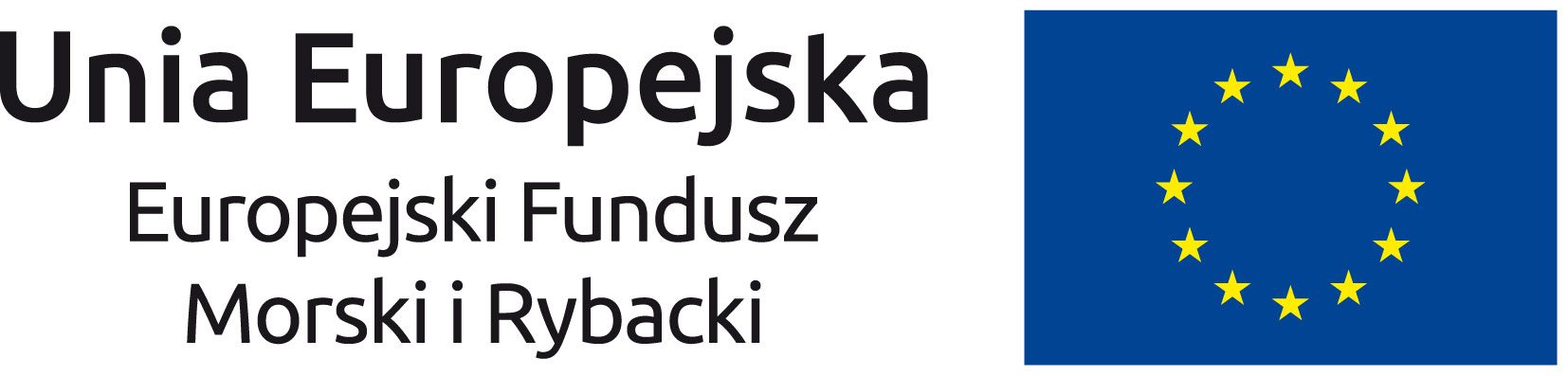 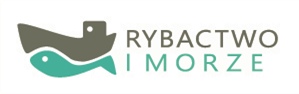 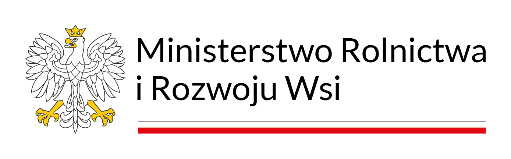 UMOWA O DOFINANSOWANIE NR …………
w ramach działania Środki dotyczące obrotu,
na realizację operacji w zakresie wsparcia za dodatkowe koszty poniesione przez podmioty w sektorze rybołówstwa i akwakultury w związku z zakłóceniami rynku spowodowanymi prowadzoną przez Rosję wojną napastniczą przeciwko Ukrainie i jej wpływem na łańcuch dostaw produktów rybołówstwa i akwakultury, 
o której mowa w art. 68 ust. 3 rozporządzenia nr 508/2014, 
w zakresie Priorytetu 5. Wspieranie obrotu i przetwarzania, 
zawartego w Programie Operacyjnym „Rybactwo i Morze” zawarta w dniu ..........................................w ………………….pomiędzyAgencją Restrukturyzacji i Modernizacji Rolnictwa, z siedzibą w Warszawie, NIP:…………………………………zwaną dalej „Agencją”,reprezentowaną przez: ................................................................................................................, działającego(-ą) na podstawie pełnomocnictwa Prezesa Agencji nr …… z dnia …………….., którego kopia stanowi załącznik nr 1 do umowy,a....................................................................................................................................................., zamieszkałym/z siedzibą w: ................................................................................................................................, KRS ………………………………………….. NIP: .................................................................,PESEL ……………………………………..,1)zwanym(-ą) dalej „Beneficjentem”,reprezentowanym przez:.....................................................................................................................................................,działającym na podstawie …………….……………………............, którego kopia /oryginał) stanowi załącznik nr 2 do umowy,zwanymi dalej „Stronami”.Strony postanawiają, co następuje:§ 1. Poniższe określenia w rozumieniu niniejszej umowy o dofinansowanie, zwanej dalej „umową”, oznaczają:1)	program – Program Operacyjny „Rybactwo i Morze”;2)	rozporządzenie nr 508/2014 – rozporządzenie Parlamentu Europejskiego i Rady (UE) nr  508/2014 z dnia 15 maja 2014 r. w sprawie Europejskiego Funduszu Morskiego i  Rybackiego oraz uchylające rozporządzenia Rady (WE) nr 2328/2003, (WE) nr  861/2006, (WE) nr 1198/2006 i (WE) nr 791/2007 oraz rozporządzenie Parlamentu Europejskiego i Rady (UE) nr 1255/2011 (Dz. Urz. UE L 149 z 20.05.2014, str. 1, z późn. zm.);3)	rozporządzenie nr 1303/2013 – rozporządzenie Parlamentu Europejskiego i Rady (UE) nr 1303/2013 z dnia 17 grudnia 2013 r. ustanawiające wspólne przepisy dotyczące Europejskiego Funduszu Rozwoju Regionalnego, Europejskiego Funduszu Społecznego, Funduszu Spójności, Europejskiego Funduszu Rolnego na rzecz Rozwoju Obszarów Wiejskich oraz Europejskiego Funduszu Morskiego i Rybackiego oraz ustanawiające przepisy ogólne dotyczące Europejskiego Funduszu Rozwoju Regionalnego, Europejskiego Funduszu Społecznego, Funduszu Spójności i Europejskiego Funduszu Morskiego i Rybackiego oraz uchylające rozporządzenie Rady (WE) nr 1083/2006 (Dz. Urz. UE L 347 z 20.12.2013, str. 320, z późn. zm.);4)	rozporządzenie nr 1380/2013 – rozporządzenie Parlamentu Europejskiego i Rady (UE) nr  1380/2013 z dnia 11 grudnia 2013 r. w sprawie wspólnej polityki rybołówstwa, zmieniające rozporządzenia Rady (WE) nr 1954/2003 i (WE) nr 1224/2009 oraz uchylające rozporządzenia Rady (WE) nr 2371/2002 i (WE) nr 639/2004 oraz decyzję Rady 2004/585/WE (Dz. Urz. UE L 354 z 28.12.2013, str. 22, z późn. zm.);5)	rozporządzenie nr 1379/2013 – rozporządzenie Parlamentu Europejskiego i Rady (UE) nr  1379/2013 z dnia 11 grudnia 2013 r. w sprawie wspólnej organizacji rynków produktów rybołówstwa i akwakultury, zmieniające rozporządzenia Rady (WE) nr  1184/2006 i (WE) nr 1224/2009 oraz uchylające rozporządzenie Rady (WE) nr  104/2000 (Dz. Urz. UE L 354 z 28.12.2013, str. 1, z późn. zm.);6)	ustawa o EFMR – ustawę z dnia 10 lipca 2015 r. o wspieraniu zrównoważonego rozwoju sektora rybackiego z udziałem Europejskiego Funduszu Morskiego i Rybackiego (Dz. U. z 2020 r. poz. 2140);7)	ustawa – Prawo pocztowe – ustawę z dnia 23 listopada 2012 r. – Prawo pocztowe (Dz. U. z 2022 r. poz. 896 z późn. zm.);8)	ustawa o świadczeniu usług drogą elektroniczną – ustawę z dnia 18 lipca 2002 r. o  świadczeniu usług drogą elektroniczną (Dz. U. z 2020 r. poz. 344); 9)	rozporządzenie w sprawie Priorytetu 5 – rozporządzenie Ministra Gospodarki Morskiej i  Żeglugi Śródlądowej z dnia 21 listopada 2016 r. w sprawie szczegółowych warunków i  trybu przyznawania, wypłaty i zwrotu pomocy finansowej na realizację operacji w  ramach Priorytetu 5. Wspieranie obrotu i przetwarzania, zawartego w Programie Operacyjnym „Rybactwo i Morze” (Dz. U. z 2016 r. poz. 1965, z późn. zm.);10)	Priorytet 5 – Priorytet 5. Wspieranie obrotu i przetwarzania, o którym mowa w art. 3 ust. 1 pkt 5 ustawy o EFMR;11)	pomoc finansowa – pomoc finansowa na realizację operacji w ramach działania Środki dotyczące obrotu w zakresie wsparcia za dodatkowe koszty poniesione przez podmioty w sektorze rybołówstwa i akwakultury w związku z zakłóceniami rynku spowodowanymi prowadzoną przez Rosję wojną napastniczą przeciwko Ukrainie i jej wpływem na łańcuch dostaw produktów rybołówstwa i akwakultury, o której mowa w art. 68 ust. 3 rozporządzenia nr 508/2014, określoną w § 43h rozporządzenia w sprawie Priorytetu 5;12)	EFMR – Europejski Fundusz Morski i Rybacki;13)	wypłata pomocy finansowej – przekazanie środków finansowych Beneficjentowi na podstawie zlecenia płatności.§ 2. Umowa określa prawa i obowiązki Stron związane z realizacją operacji w zakresie wsparcia za dodatkowe koszty poniesione przez podmioty w sektorze rybołówstwa i akwakultury w związku z zakłóceniami rynku spowodowanymi prowadzoną przez Rosję wojną napastniczą przeciwko Ukrainie i jej wpływem na łańcuch dostaw produktów rybołówstwa i akwakultury, o której mowa w art. 68 ust. 3 rozporządzenia nr 508/2014 i § 43h rozporządzenia w sprawie Priorytetu 5, objętej Priorytetem 5, zawartym w programie.§ 3.Beneficjent realizuje operację pt.: Wsparcie za dodatkowe koszty poniesione przez podmioty w sektorze rybołówstwa i akwakultury w związku z zakłóceniami rynku spowodowanymi prowadzoną przez Rosję wojną napastniczą przeciwko Ukrainie i jej wpływem na łańcuch dostaw produktów rybołówstwa i akwakultury, stosownie do § 43h–43l rozporządzenia w sprawie Priorytetu 5, zwaną dalej „operacją”. W wyniku realizacji operacji zostanie osiągnięty następujący cel: utrzymanie łańcucha dostaw produktów rybołówstwa i akwakultury. Operacja jest  realizowana w terminie od dnia 24 lutego 2022 r. do dnia 31 grudnia 2022r.Operacja jest realizowana w siedzibie Beneficjenta.§ 4. 1. Agencja na warunkach określonych w umowie przyznaje Beneficjentowi pomoc finansową, w formie rekompensaty, której wysokość została określona zgodnie z § 43h rozporządzenia w sprawie Priorytetu 5, tj. w wysokości: ……..………………………………. zł, (słownie: ……………………………………………………………………………………. zł). 2. 	Współfinansowanie ze środków Unii Europejskiej, w ramach EFMR, wynosi: …………………………………………………………......................................................... zł, (słownie: …………………………………………………………………………………... zł). § 5. Beneficjent zobowiązuje się do spełnienia wymagań określonych w Programie, rozporządzeniu nr 508/2014, rozporządzeniu nr 1303/2013, rozporządzeniu nr 1380/2013, rozporządzeniu nr 1379/2013, ustawie o EFMR i rozporządzeniu w sprawie Priorytetu 5, w tym do:1)	przechowywania dokumentów związanych z przyznaną pomocą finansową przez 5 lat od dnia dokonania przez Agencję płatności;2)	w trakcie realizacji operacji oraz przez 5 lat od dnia dokonania przez Agencję płatności niezwłocznego informowania Agencji o:a)	okolicznościach mogących mieć wpływ na realizację operacji, wypłatę pomocy finansowej, lub spełnienie wymagań określonych w programie, rozporządzeniu nr 508/2014, rozporządzeniu nr 1303/2013, rozporządzeniu nr 1379/2013, ustawie o EFMR, rozporządzeniu w sprawie Priorytetu 5 lub umowie,b)	planowanych lub zaistniałych zdarzeniach związanych ze zmianą sytuacji faktycznej lub prawnej Beneficjenta w zakresie mogącym mieć wpływ na realizację operacji zgodnie z postanowieniami umowy, wypłatę pomocy finansowej lub spełnienie wymagań określonych w programie, rozporządzeniu nr 508/2014, rozporządzeniu nr  1303/2013, rozporządzeniu nr 1379/2013, ustawie o EFMR, rozporządzeniu w  sprawie Priorytetu 5 lub umowie;3)	umożliwienia, w trakcie realizacji operacji oraz przez 5 lat od dnia dokonania przez Agencję płatności, przedstawicielom Agencji, ministra właściwego do spraw finansów publicznych, ministra właściwego do spraw rybołówstwa, Komisji Europejskiej, Krajowej Administracji Skarbowej oraz innych podmiotów upoważnionych do wykonywania czynności kontrolnych, dokonania audytów i kontroli dokumentów związanych z realizacją operacji i wykonaniem obowiązków po zakończeniu realizacji operacji, lub audytów i kontroli w miejscu realizacji operacji lub siedzibie Beneficjenta;4)	obecności i uczestnictwa osoby upoważnionej przez Beneficjenta w trakcie audytów i  kontroli, o których mowa w pkt 4, w terminie wyznaczonym przez podmioty upoważnione do wykonywania czynności kontrolnych, chyba że nieobecność zostanie usprawiedliwiona.§ 6. 1. Agencja wypłaca pomoc finansową:1)	jednorazowo; 2)	na podstawie i zgodnie z umową;3)	w wysokości wskazanej w § 4 ust. 1.2. Agencja wypłaca pomoc finansową na następujący rachunek bankowy Beneficjenta: ………………………………………………………………................................................... .3. Agencja dokonuje płatności niezwłocznie po otrzymaniu środków umożliwiających wypłatę pomocy finansowej.§ 7. 1.	Wypowiedzenie umowy przez Agencję może nastąpić w przypadku:1)	uniemożliwienia przedstawicielom Agencji, ministra właściwego do spraw finansów publicznych, ministra właściwego do spraw rybołówstwa, Komisji Europejskiej, Krajowej Administracji Skarbowej oraz innych podmiotów upoważnionych do wykonywania czynności kontrolnych, dokonania audytów i kontroli dokumentów związanych z realizacją operacji i wykonaniem obowiązków po zakończeniu realizacji operacji, lub audytów i kontroli w miejscu realizacji operacji lub siedzibie Beneficjenta;2)	niewypełnienia zobowiązań, o których mowa w § 5 pkt 1-2.2. Rozwiązanie umowy następuje niezwłocznie po złożeniu przez Agencję oświadczenia w formie pisemnej o wypowiedzeniu umowy. § 8. 1.	Beneficjent zwraca pomoc finansową w całości w przypadkach, o których mowa w  §  7 ust. 1. 2.	Agencja dochodzi zwrotu pomocy finansowej wraz z odsetkami w wysokości określonej jak dla zaległości podatkowych liczonymi od dnia wypłaty pomocy finansowej, w  trybie przepisów o postępowaniu egzekucyjnym w administracji.§ 9). Zabezpieczeniem należytego wykonania przez Beneficjenta zobowiązań określonych w umowie jest weksel niezupełny (in blanco) wraz z deklaracją wekslową sporządzoną na formularzu udostępnionym przez Agencję.Podpisane przez beneficjenta weksel wraz z deklaracją wekslową, o których mowa w ust. 1, są składane we właściwym oddziale regionalnym Agencji albo odsyłane przesyłką rejestrowaną nadaną w placówce pocztowej operatora pocztowego w rozumieniu art. 3 pkt 12 ustawy Prawo pocztowe lub w placówce podmiotu zajmującego się doręczaniem korespondencji na terenie Unii Europejskiej najpóźniej w dniu zawarcia umowy
o dofinansowanie.Agencja zwraca Beneficjentowi dokumenty, o których mowa w ust. 1:1)    po upływie 5 lat od dnia dokonania płatności końcowej przez Agencję, w przypadku wypełnienia przez Beneficjenta zobowiązań określonych w umowie;2)      w przypadku wypowiedzenia umowy, gdy środki finansowe przyznane Beneficjentowi na podstawie umowy, zostały odzyskane przez Agencję.4.  Beneficjent może odebrać dokumenty, o których mowa w ust. 1 w terminie 30 dni od dnia zaistnienia zdarzenia, o którym mowa w ust. 3. Po upływie tego terminu Agencja dokonuje zniszczenia dokumentów, o których mowa w ust. 1, sporządzając protokół. Protokół zniszczenia dokumentów, o których mowa w ust. 1, Agencja pozostawia w aktach sprawy.§ 10. 1. Umowa może zostać zmieniona na wniosek każdej ze Stron, przy czym zmiana ta nie może powodować:1)	zwiększenia kwoty pomocy finansowej określonej w § 4 ust. 1;2)	zmiany celu operacji.2.	Zmiana umowy wymaga zachowania formy pisemnej pod rygorem nieważności.3.	Wniosek o zmianę umowy Beneficjent składa najpóźniej do dnia dokonania przez Agencję płatności. 4. W przypadku złożenia przez Beneficjenta wniosku o zmianę umowy po dokonaniu przez Agencję płatności, wniosek o zmianę umowy nie zostanie rozpatrzony.§ 11. 1.	 Strony będą porozumiewać się w formie pisemnej, w postaci papierowej we wszelkich sprawach dotyczących realizacji umowy. Korespondencja związana z realizacją umowy przekazywana będzie przez:1)	Beneficjenta na adres Agencji: ……………………………………………...................   ………………………………………..…………................................................................... , 2)	Agencję na adres Beneficjenta: …………………………………………………….......  ……………………………………......................................................................................... . 2.) 	Strony mogą porozumiewać się w formie pisemnej, w postaci elektronicznej za pomocą środków komunikacji elektronicznej w rozumieniu art. 2 pkt 5 ustawy o świadczeniu usług drogą elektroniczną, w zakresie dopuszczonym w przepisach rozporządzenia w sprawie Priorytetu 5 używając:1)	adresu e-mail Agencji ) : ………………………………….......... ,  2)	adresu e-mail Beneficjenta ): ………………………………….......  .  3. 	Strony zobowiązują się do podawania numeru oraz daty zawarcia umowy w  prowadzonej korespondencji.4.	Beneficjent jest zobowiązany do niezwłocznego przesyłania do oddziału regionalnego Agencji, do którego złożony został wniosek o dofinansowanie, informacji w formie pisemnej, w postaci papierowej o zmianie swoich danych identyfikacyjnych, w tym adresu do korespondencji lub adresu poczty elektronicznej, zawartych w umowie nie później niż w terminie 14 dni od dnia zaistnienia zmiany. Taka zmiana nie wymaga aneksowania umowy, o której mowa w § 10 ust. 2.5.	W przypadku nieprzesłania przez Beneficjenta informacji o zmianie swoich danych identyfikacyjnych zawartych w umowie, Strony uznają za doręczoną wszelką korespondencję wysyłaną przez Agencję do Beneficjenta, zgodnie z posiadanymi przez nią danymi.§ 12. Wszelkie spory pomiędzy Agencją a Beneficjentem będą rozstrzygane przez sąd powszechny właściwy dla siedziby Agencji.§ 13.W sprawach nieuregulowanych niniejszą umową mają, w szczególności, zastosowanie przepisy:1)	Kodeksu cywilnego;2)	o Agencji Restrukturyzacji i Modernizacji Rolnictwa; 3)	o finansach publicznych;4)	ustawy o EFMR;5)	rozporządzenia nr 508/2014;6)	rozporządzenia nr 1303/2013;7) 	rozporządzenia nr 1380/2013;8)	rozporządzenia nr 1379/2013;9)	rozporządzenia w sprawie Priorytetu 5.§ 14.Załącznikami stanowiącymi integralną część umowy są: 1)	załącznik nr 1 – potwierdzona za zgodność z oryginałem kopia pełnomocnictwa do reprezentowania Agencji;2)	załącznik nr 2 – potwierdzona za zgodność z oryginałem kopia /oryginał) ………………………. do reprezentowania Beneficjenta;3)	załącznik nr 3 - oświadczenie małżonka o wyrażeniu zgody na zawarcie umowy albo o ustanowieniu rozdzielności majątkowej albo oświadczenie o niepozostawaniu w związku małżeńskim;4)	załącznik nr 4 - oświadczenie współwłaściciela albo współwłaścicieli przedsiębiorstwa oraz ich małżonków o wyrażeniu zgody na zawarcie umowy albo o ustanowionej rozdzielności majątkowej albo oświadczenie o niepozostawaniu w związku małżeńskim - w przypadku gdy operacja dotyczy wyłącznie przedsiębiorstwa stanowiącego współwłasność osób fizycznych.§ 15.Umowa została sporządzona w dwóch jednobrzmiących egzemplarzach, z których jeden egzemplarz otrzymuje Beneficjent, a drugi egzemplarz otrzymuje Agencja.2.	Umowa:1)	jest zawarta z dniem podpisania przez Agencję)2)	obowiązuje od dnia jej zawarcia. .................................                                      															...................................     AGENCJA 																																		BENEFICJENT